Приложение 1Памятка «Осторожно, клещи!»С наступлением теплапоявляется желание больше временипроводить на природе. Но не следуетзабывать об опасностях, которые нас подстерегают. Одна из них - клещи. О клещах.Клещи – подкласс членистоногих из класса паукообразных. Распространены повсеместно, даже в Арктике и Антарктике (паразитируют на пингвинах и других птицах).Клещи могут переносить болезнь Лайма, клещевой энцефалит, а также некоторые другие инфекционные заболевания.Где кусаютСледует помнить, что клещи обитают не только в лесах, но и в парках, и на садовых участках. Могут быть клещи и в городах: на газонах, в траве вдоль обочин дорог. Клещи могут быть занесены домой животными, на ветках, на дачных или лесных цветочных букетах, вениках или траве, на одежде, в которой вы гуляли в лесу.Как нападает клещКлещи не прыгают и не летают. Своих жертв клещи поджидают, сидя на земле или траве, выставив передние лапы, на которых находятся специальные органы чувств, реагирующие на тепло и запах. Когда мимо проходит потенциальная жертва, клещ вцепляется в нее передними лапами.Клещ хорошо обезболивает место укуса, поэтому мало, кто способен ощутить момент укуса клеща. Со слюной клещ вводит различные вещества препятствующие сворачиванию крови, усиливающиекровоток. Активизируются клещи в период с апреля по сентябрь - до первых заморозков. Пик активности приходится на май-июнь, и август-сентябрь.Лучшая защиты - соблюдение техники безопасности. Чтобы избежать укуса клеща нужно соблюдать следующие меры безопасности:- соответствующе одеваться, несмотря на жару: рубашку заправить в брюки, брюки в сапоги или носки, ворот застегнуть, голову повязать косынкой или надеть головной убор, хорошо закрывающий уши и волосы;- через каждые час-полтора необходимо проводить само - и взаимоосмотры;- обязательно пользоваться противоклещевыми средствами.Если клещ укусилНе следует самостоятельно удалять клеща, необходимо немедленно обратиться в ближайшийтравмпункт или поликлинику по месту жительства, где вам окажут квалифицированную медицинскую помощь.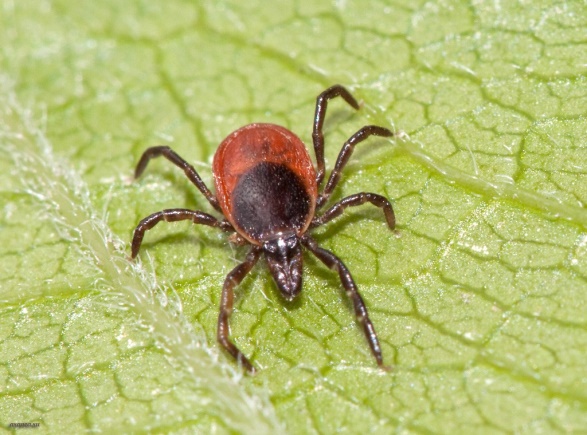 Приложение 2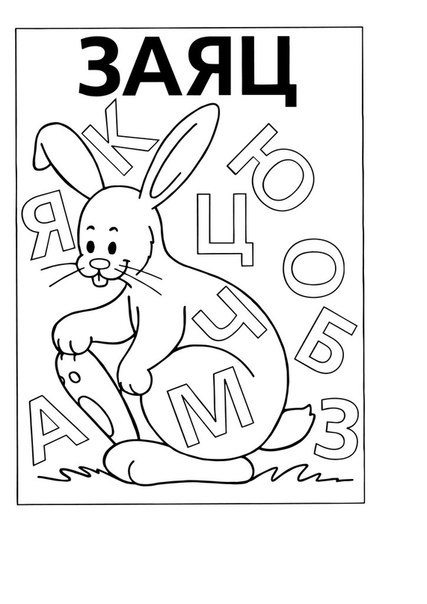 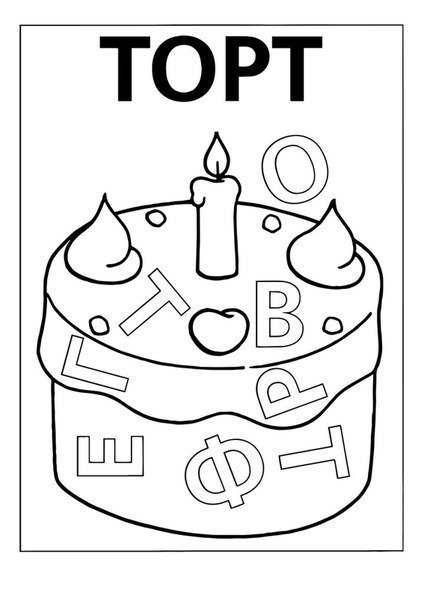 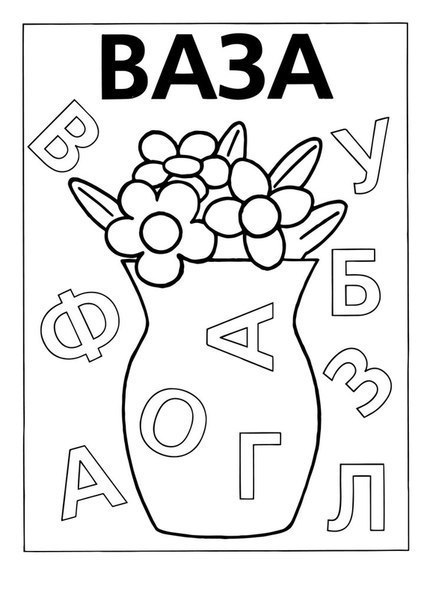 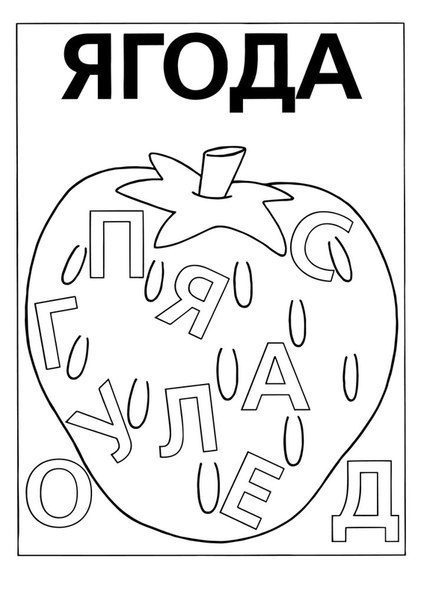 Приложение 3Тема: «Звуки»Задачи:Обучающая задача: Учить различать звуки различного происхождения, ввести и закрепить в речь глаголы, закрепить форму родительного падежа существительных единственного числа.Развивающая задача: Развивать фонематический слух, обогащать словарь, развивать внимание и воображение детей, развивать связную речь (монологические и диалогические формы), закреплять умение отвечать на вопросы распространённым предложением, вырабатывать умения самостоятельно делать выводы.Воспитательная задача: Воспитывать любознательность, творческую активность, воспитание навыка самостоятельной деятельности, воспитывать у детей умения: работать в коллективе, терпеливо выслушивать вопросы педагогов, ответы товарищей и уважать их мнение, воспитывать интерес к занятию и любовь к родному языку, прививать любовь к природе.Оборудование: Карта страны «Пиши-Читай»,музыкальные детские инструменты: маракасы, треугольник, металлофон, бубен, барабан, дудочка, фонограмма звуков природы и отрывок музыкального произведения, письмо Пиши-Читая, музыкальный центр.Ход занятия:Воспитатель: Ребята, сегодня мы с вами отправляемся в путешествие по волшебной стране «Пиши-Читай». Мы познакомимся с жителями этой страны. А жители этой страны раскроют нам свои секреты.  Научат нас отличать звуки и буквы, слова и предложения. Помогут стать нам грамотными людьми, готовых отправиться в другое, увлекательное путешествие по стране «Знаний». А встречает нас в стране «Пиши-Читай» ее хранитель мудрейший, из мудрейших сам Пиши-ЧитайОн прислал нам письмоПисьмо Пиши-Читая«Дорогие ребята! Я рад приветствовать вас в моей удивительной, волшебной и очень интересной стране. Надеюсь, вы будите внимательными, любознательными, добрыми, отзывчивыми детьми. Получите знания, которые помогут вам хорошо и отлично учиться в школе. Удачи вам. Ваш друг Пиши-Читай.»Воспитатель: Ребята, закройте глаза, досчитайте до 10, мы отправляемся в путь. (звучит фонограмма звуков природы). Вот мы с вами и оказались в стране «Пиши-Читай».( на доске карта страны).Воспитатель шёпотом: Послушайте, ребята как тихо, ни звука. А как вы думаете, что можно услышать на улице в обычном городе или поселке? (ответы детей - разговор, щебет птиц, самолёт, лай собаки, мяуканье кошки, шум машин).Мы оказались с вами в городе волшебной страны, который называется «Звукоград». Как вы думаете, кто в этом городе живет? (ответы детей). Конечно это звуки. Их очень много и они все разные.Есть звуки природы: грохот грома, стук дождя по крыше, шелест листьев, звон ручья. Есть звуки, издаваемые различными предметами: скрип двери, удары молотка, звон посуды, шелест газеты. (Все звуки, по возможности, демонстрируются). Эти звуки не всегда приятны. А есть звуки очень приятные: это звуки музыки. Вот послушайте.(звучит фонограмма маленького отрывка) Чтобы звучала музыка, нужны музыкальные инструменты.Перед детьми выкладываются музыкальные инструменты, уточняется их название. Далее к столу вызывается ребёнок, выбирает понравившийся инструмент. Называет его и играет на нём.Воспитатель:На чём играет Катя? (на дудочке). (просить, чтобы дети давали полный ответ)Что делает дудочка? (дудит).По аналогии строятся все вопросы и ответы: треугольник - звенит, бубен — гремит, барабан — барабанит, металлофон — играет.Воспитатель: Когда музыкальные инструменты играют вместе, как это называется? (ответы детей). Это называется — оркестр. Я хочу, чтобы у нас получился свой маленький оркестр. Сыграем все вместе. (Все дети играют на инструментах).Игра «Чего не стало?»На столе лежат музыкальные инструменты. Дети закрывают глаза. Воспитатель убирает со стола по одному инструменту. Каждый раз спрашивает: — Чего нет? Дудки... Чего нет? Барабана... металлофона...бубна. (полный ответ -  на столе нет…)Игра «Отгадай, что звучит»За ширмой воспитатель стучит молотком, звенит посудой, шуршит газетой и т.д. Если дети затрудняются в определении звука, звук показывается детям, воспроизводится самими детьми по выбору педагога, и опять включается в игру.Разминка в форме релаксации.Воспитатель: А сейчас мы представим лето. Светит ласковое солнышко, дует тёплый ветерок, и мы гуляем... А вот где, вы мне сами расскажете после прослушивания записи.Ребятам предлагается лечь на ковёр, закрыть глаза и ставится запись различных звуков природы.Воспитатель: Что вы услышали, что представили, какая это пора года, были ли вы в лесу, кто отдыхал на море, где вы слушали звуки моря — вначале или в конце, какие звуки леса вам понравились?В зависимости от конкретной записи придумываются различные варианты вопросов.Воспитатель: Что делают наши ушки? (слушают)Что они слышат? (звуки)Какие бывают звуки? (звуки природы, музыки, предметов)Молодцы! Конечно, это звуки природы, звуки предметов, звуки музыки. На сегодня наше путешествие по городу «Звукоград» заканчивается. В следующий раз мы продолжим изучать этот удивительный город и его удивительных жителей. Расписание занятий группы 4/3
С 12.05 – 16.05Тема: НасекомыеЦель:Продолжать расширять  представления детей о весне, о насекомых. Расширять знания и представления детей  о насекомых, особенностях их строения. Формировать умение определять опасных для  человека, животных, защитниках и вредителях урожая, пользе и вреде в природе. Развивать умение устанавливать простейшие связи между явлениями живой и неживой природы, вести сезонные наблюдения . Расширять представления о правилах поведения в природе. Воспитывать бережное отношение  к насекомымРасписание занятий группы 4/3
С 12.05 – 16.05Тема: НасекомыеЦель:Продолжать расширять  представления детей о весне, о насекомых. Расширять знания и представления детей  о насекомых, особенностях их строения. Формировать умение определять опасных для  человека, животных, защитниках и вредителях урожая, пользе и вреде в природе. Развивать умение устанавливать простейшие связи между явлениями живой и неживой природы, вести сезонные наблюдения . Расширять представления о правилах поведения в природе. Воспитывать бережное отношение  к насекомымРасписание занятий группы 4/3
С 12.05 – 16.05Тема: НасекомыеЦель:Продолжать расширять  представления детей о весне, о насекомых. Расширять знания и представления детей  о насекомых, особенностях их строения. Формировать умение определять опасных для  человека, животных, защитниках и вредителях урожая, пользе и вреде в природе. Развивать умение устанавливать простейшие связи между явлениями живой и неживой природы, вести сезонные наблюдения . Расширять представления о правилах поведения в природе. Воспитывать бережное отношение  к насекомымРасписание занятий группы 4/3
С 12.05 – 16.05Тема: НасекомыеЦель:Продолжать расширять  представления детей о весне, о насекомых. Расширять знания и представления детей  о насекомых, особенностях их строения. Формировать умение определять опасных для  человека, животных, защитниках и вредителях урожая, пользе и вреде в природе. Развивать умение устанавливать простейшие связи между явлениями живой и неживой природы, вести сезонные наблюдения . Расширять представления о правилах поведения в природе. Воспитывать бережное отношение  к насекомымРасписание занятий группы 4/3
С 12.05 – 16.05Тема: НасекомыеЦель:Продолжать расширять  представления детей о весне, о насекомых. Расширять знания и представления детей  о насекомых, особенностях их строения. Формировать умение определять опасных для  человека, животных, защитниках и вредителях урожая, пользе и вреде в природе. Развивать умение устанавливать простейшие связи между явлениями живой и неживой природы, вести сезонные наблюдения . Расширять представления о правилах поведения в природе. Воспитывать бережное отношение  к насекомымРасписание занятий группы 4/3
С 12.05 – 16.05Тема: НасекомыеЦель:Продолжать расширять  представления детей о весне, о насекомых. Расширять знания и представления детей  о насекомых, особенностях их строения. Формировать умение определять опасных для  человека, животных, защитниках и вредителях урожая, пользе и вреде в природе. Развивать умение устанавливать простейшие связи между явлениями живой и неживой природы, вести сезонные наблюдения . Расширять представления о правилах поведения в природе. Воспитывать бережное отношение  к насекомымПредметТемаЦельИнформацияФорма отчета/ проверкиПонедельник (12.05.2020) МатематикаЦифры от 1 до 10, число 11, логическая задача, ориентировка во времени.закрепить знания о числах и цифрах от 0 до 10;закрепить умение устанавливать соответствие между числом и цифрой;познакомить с образованием числа одиннадцать;https://nsportal.ru/detskiy-sad/matematika/2019/01/14/zanyatie-po-femp-tsifry-ot-1-do-10-chislo-11-logicheskaya-zadachaПонедельник (12.05.2020)Обучение грамотеЗвукиНайди и раскрась буквыДать представления о звуках различного происхождения.Приложение 3Приложение 2Вторник (13.05.2020)Развитие речиЗанятие по развитию речи на тему «Насекомые»1.формировать   грамматический   строй   речи,   учить согласовывать существительное с числительным в роде, числе и падеже.2. развивать   зрительное   внимание;   формировать грамматический   строй   речи,   учить   правильно   употреблять существительные в форме винительного падежа единственного числа.3. совершенствовать навыки слогового анализа и синтеза.https://www.youtube.com/watch?v=YSuMPiCPu4Ihttps://nsportal.ru/detskiy-sad/razvitie-rechi/2018/04/17/konspekt-zanyatiya-po-razvitiyu-rechi-v-podgotovitelnoy-15Вторник (13.05.2020)РисованиеРисуем ладошками насекомыхКак нарисовать жукаФормировать интерес к эстетической стороне окружающей действительности, эстетическое отношение к предметам и явлениям окружающего мира; воспитывать интерес к художественно-творческой деятельности.https://www.youtube.com/watch?v=7PgpmI1xQxYhttps://www.youtube.com/watch?v=IBJQhc-jESoФотоотчетСреда (14.05.2020)АппликацияАппликация на тему «Насекомые»Закрепить умения симметричного вырезания силуэтов из бумаги, картона, сложенных вдвое; развивать чувство композиции, воображение.Закрепление знаний о многообразии насекомых; формировать эмоционально-доброжелательное отношение к живым существам.https://www.youtube.com/watch?v=6RCKmVhq50khttps://www.youtube.com/watch?v=B5SWgIZzL7MФотоотчетЧетверг (15.05.2020)ЛепкаЛепка на тему «Насекомые»Обогащать и активизировать словарь ребенка, активизировать жизненный опыт по теме насекомые.Развивать мелкую моторику, воображение, композиционные умения.Воспитывать бережное отношение к насекомым.https://www.youtube.com/watch?v=xVnGGmYlhHUФотоотчет Четверг (15.05.2020)Ознакомление с художественной литературойЧтение художественной литературы на тему «Насекомые»Воспитывать интерес к литературным произведениям; учить осмысливать содержание прочитанного: формировать оценочное отношение к героям.Агния Львовна Барто «Жук»В. Бианки «Приключение муравьишки».И.А. Крылов «Стрекоза и муравей».А. Барто «Мы не заметили жука».К.Чуковский «Тараканище».А.А.Усачев «Божья коровка»К.Чуковский «Муха-цокотуха».https://infourok.ru/detskaya-hudozhestvennaya-literatura-po-leksicheskoy-teme-nasekomie-let-1743940.htmlПятница (16.05.2020)ОБЖПамятка «Осторожно, клещи!»Видео детям про насекомыхПриложение  1https://www.youtube.com/watch?v=_WL2hWPr2DE